Коммерческое предложение тестирования на COVID-19Медицинский центр ООО» ЦВЛ «Ракурс Ангарск»» предлагает простой и удобный метод тестирования на наличие антител к COVID-19 IgM/IgG   с выездом на предприятие. В настоящее время Экспресс-тесты COVID-19 IgG/IgM» включены обновленные  Методические рекомендации Минздрава России «ПРОФИЛАКТИКА, ДИАГНОСТИКА И ЛЕЧЕНИЕ НОВОЙ КОРОНАВИРУСНОЙ ИНФЕКЦИИ (COVID-19)» от 03 сентября 2020 года, которые являются основным документом, действующим на территории России.  Экспресс-тесты имеют больше преимуществ, по сравнению с лабораторным определением заболевания.Экспресс -тест на коронавирус определяют два вида антител: IgM — свидетельство активного заболевания;IgG — признаки перенесенной болезни и наличие защитного иммунитет после перенесенного заболевания. Точность теста — 99%.  Результат за 10-15 минут. Тесты зарегистрированы в РФ, имеют регистрационное удостоверение и разрешены к применению.Проведение теста не требует лабораторных условий (возможен выезд к Заказчику).
В настоящее время, подтвержденным считается случай, при наличии  положительного ПЦР  или наличия антител, определенных методом иммунохроматографического анализа (ИФА).Кроме того, Указ Губернатора Иркутской области  от 12 октября 2020 года №279 –уг регулирует правила поведения Работодателя. Например, лица, при поступлении в обсерватор, имеющие иммуноглобулины G и отсутствие иммуноглобулинов М, определённых ИФА, прекращают изоляцию и могут быть сразу направлены к месту осуществления трудовой деятельности. Использование экспресс тестов существенно сокращает расходы на каждого работника.При экспресс-тестировании, результат, на каждого сотрудника, Вы получаете в течение 15 минут.Это актуальные данные о состоянии здоровья на текущую дату и время, а не 2-4 дня назад, как при ПЦР или ИФА классическим методом лабораторной диагностики.Использование экспресс-тестов существенно экономит время и позволяет в режиме скрининга определить заболевание  у работников.Возможно определение стадии заболевания:- текущая инфекция (разгар заболевания в т.ч. бессимптомное течение), если в результате анализа появилась одна полоса в тестовом окне IgM,- реконвалесцент инфекции, если в результате анализа появились 2 полосы в тестовых окнах  IgM и IgG,- перенесенное заболевание (выработанный иммунитет), если в результате появилась 1 полоса в тестовом окне IgG и после пересдачи анализа через 14 дней интенсивность данной полосы не увеличивается.- отсутствие контрольных полос в тестовых окнах  IgM и IgG свидетельствует о том, что организм еще не встречался с данной инфекцией. Лицо находится в зоне высокого риска  заражения при контакте.Данные тесты с апреля 2020 используются в США, Великобритании, Германии, Франции, Испании, Бразилии, Китае и зарекомендовали себя как высокоспецифичные и чувствительные. Тесты успешно прошли клинические испытания в ведущих медицинских учреждениях и научных институтах.Противопоказания: противопоказаний и побочных эффектов при работе с «Экспресс-тестом IgG/IgM SARS-CoV-2» не выявлено.
Принцип работы теста:  на основе коллоидного золота методом  иммунохимического определения специфических иммуноглобулинов. Образец абсорбируется материалом полоски и содержащиеся в нем антитела реагируют с окрашенными микрочастицами, покрытыми специфическим антигеном. Под действием капиллярных сил данный комплекс перемещается в тестовую зону и реагирует там с античеловеческими антителами, в результате чего появляется видимое окрашивание тест-полосы.
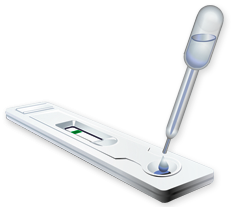 Выезд на предприятия от 20 человек: Стоимость Экспресс-тестирования IgG/IgM SARS-CoV-2 – 2400 руб. Выезд на предприятие от 10 человек до 20 человек: Стоимость Экспресс-тестирования IgG/IgM SARS-CoV-2 – 2800 рублей Оставить заявку на выезд или получить консультацию можно по телефону Любовь Викторовна Щербаченко 89025-149-658С уважением, Медицинский директор                                                                                 Щербаченко Л.В.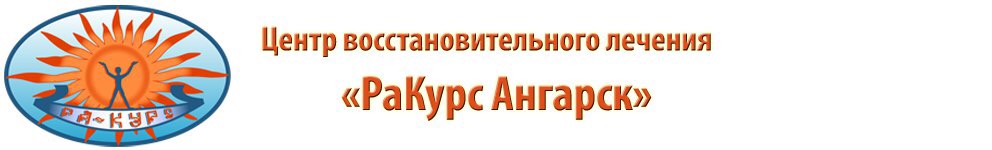 665830, Россия, Иркутская область,	                 город Ангарск, 73 квартал, дом 9	 тел. 89025614463, 89149349001г. Ангарск№22 от 20.10.2020г.Руководителю предприятия 